Раздольинское муниципальное образование   2017г.Раздольинское муниципальное образование   2017г.Наименование объекта и мероприятияНаименование объекта и мероприятияУстановка деревянного ограждения территории кладбища в п.Раздолье Установка деревянного ограждения территории кладбища в п.Раздолье Объём финансирования-всего,  руб.В т. ч. из местного бюджета, руб.231 000,0011 550,00ПодрядчикПодрядчикООО «Орион плюс»ООО «Орион плюс»Срок реализацииСрок реализацииДо 30 декабря 2017г.До 30 декабря 2017г.Фото до реализацииФото после реализации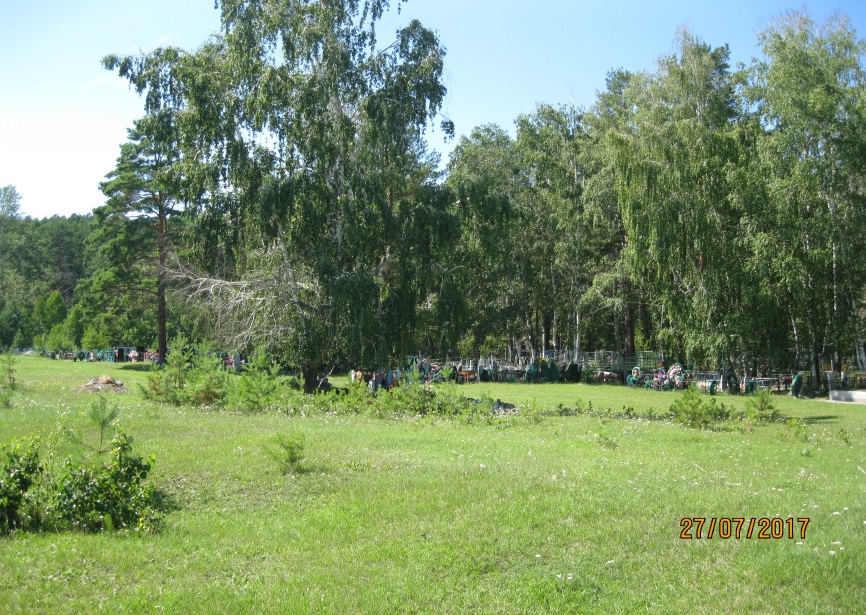 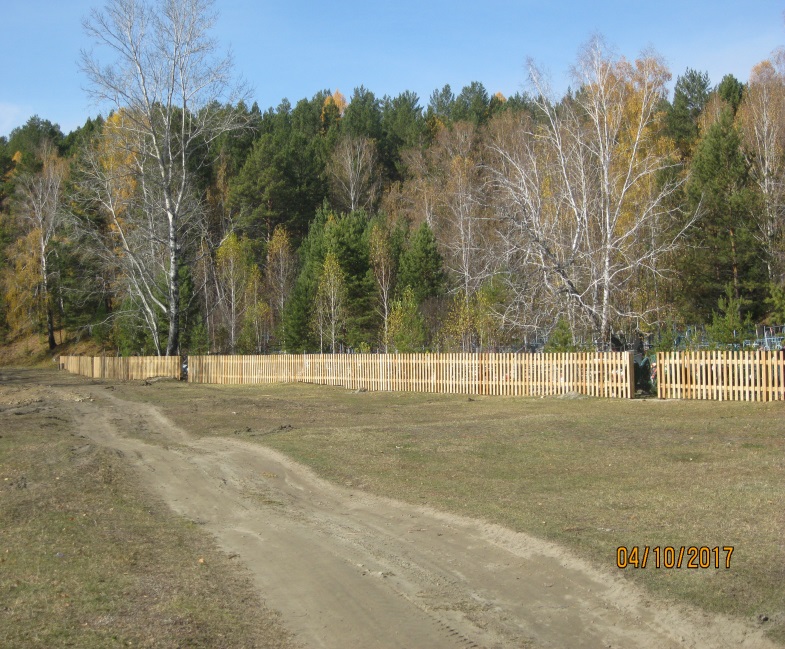 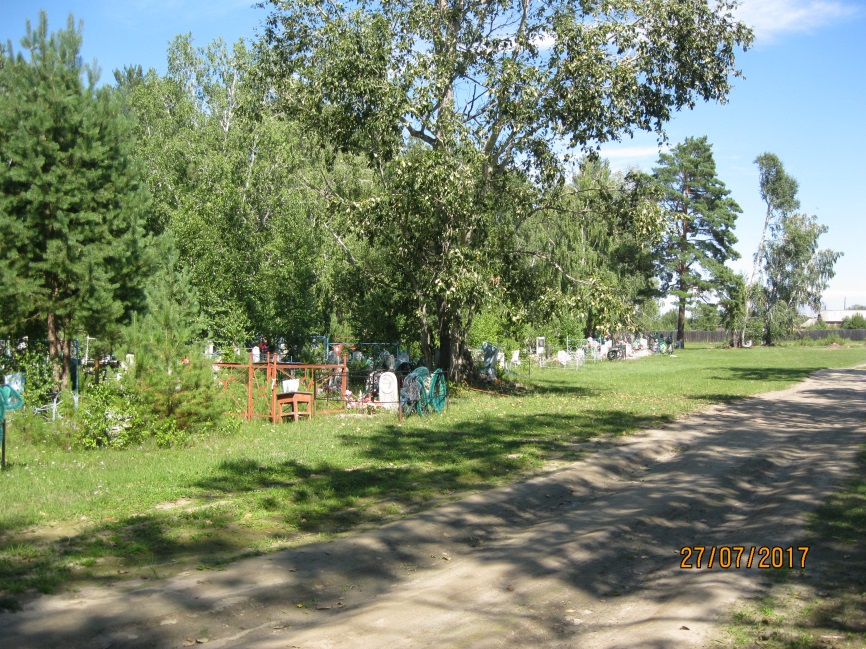 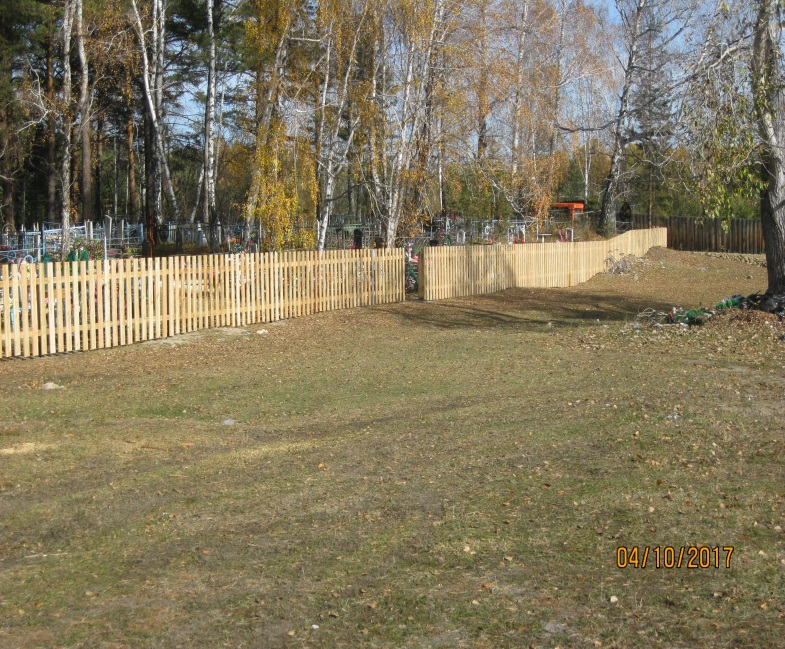 